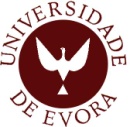 Universidade de ÉvoraEscola de ciências sociaisMestrado em Gestão e Valorização do Património Histórico e Cultural(Património Cientifico, Tecnológico e Industrial)Dissertação Roça Monte Café: Preservação e Valorização da Presença de um Passado Histórico de S. Tomé e PríncipeAutor: Amaro Gaudêncio MendesOrientadora: Prof. Doutora Ana Cardoso de MatosUniversidade de Évora 2011Mestrado em Gestão e Valorização do Património Histórico e Cultural(Património Científico, Tecnológico e Industrial)Dissertação Roça Monte Café: Preservação e Valorização da Presença de um Passado Histórico de S. Tomé e PríncipeAutor: Amaro Gaudêncio MendesOrientadora: Prof. Doutora Ana Cardoso de Matos